BSC Procedure 507 relating to Supplier Volume Allocation Standing Data Changes1.	Reference is made to the Balancing and Settlement Code (the Code) for the Electricity Industry in  and, in particular, to the definition of "BSC Procedure".2.	This is BSC Procedure 507,  relating to Supplier Volume Allocation Standing Data Changes.3.	This BSC Procedure is effective from 4.	This BSC Procedure has been approved by the Panel.AMENDMENT RECORDCONTENTS1.	Introduction	51.1	Scope and Purpose of the Procedure	51.2	Main Users of Procedure and their Responsibilities	51.3	Use of the Procedure	61.4	Balancing and Settlement Code Provision	71.5	Associated BSC Procedures	71.6	Acronyms and Definitions	82.	This Section is no longer in use.	103.	Interface and Timetable Information	113.1	Supplier / Supplier Agent, VLP / AMVLP / AMVLP Agent and NETSO Standing Data Changes	113.2	Non Half Hourly Balancing Mechanism Unit Standing Data Changes	133.3	SVAA Contact Detail Standing Data Changes	153.4	Approval of Automatic Supplier/Supplier Agent Standing Data Updates	163.5	LDSO Standing Data Changes	183.6	MSID and AMSID Standing Data changes	194.	Appendices	224.1	Supplier Volume Allocation Standing Data	221.	Introduction1.1	Scope and Purpose of the ProcedureThe purpose of this procedure is to ensure maintenance of an accurate, up-to-date set of Supplier Volume Allocation standing data. The standing data is used by the Supplier Volume Allocation Agent (SVAA) to ensure the correct working of its internal processing and, where appropriate, by the Central Registration Agent (CRA) for use in maintaining a list of BSC Agent details.  The procedure covers the management and control of all changes made to the standing data in the Supplier Volume Allocation, System with the exceptions of:	SVA Metering System data registered in SMRS; and	Market Domain Data (MDD) which is handled exclusively in BSCP509 (Changes to Market Domain Data); and	Data Aggregator standing data changes which are required to be implemented for a Settlement Date only to enable a Supplier Volume Allocation Run to be completed.  These changes are processed by the SVAA as contractual obligations and raised as problems with the BSC Service Desk.Changes can be as the result of a request to add, change or delete individual standing data items.1.2	Main Users of Procedure and their ResponsibilitiesThe main users of this procedure are:	Suppliers, via their relevant authorised signatory or alternatively their nominated Non Half Hourly (NHH) Balancing Mechanism (BM) Unit representative, to raise / confirm Supplier / Supplier Agent and NHH BM Unit changes. 	Virtual Lead Parties (VLP) and Asset Metering VLPs (AMVLP), via their relevant Authorised Signatory to raise / confirm VLP / AMVLP / AMVLP Agent and Secondary BM Unit changes.	The Balancing and Settlement Code Company (BSCCo) who authorises Supplier / Supplier Agent related changes.	The SVAA who notifies the CRA of changes to the SVAA contact details.	The SVAA who processes any changes to the Supplier / Supplier Agent / VLP / AMVLP / AMVLP Agent standing data and notifies the relevant Supplier, VLP or AMVLP of such changes via a monthly report;	The SVAA who processes any change to the NHH BM Unit Supplier Volume Allocation standing data. Prior to providing any NHH BM Unit data to the SVAA, Suppliers are required to ensure that their relevant authorised signatory or nominated NHH BM Unit representative has been registered as a relevant Authorised Person in accordance with BSCP38; andThe SVAA who receives MSID Pair Allocation Notifications from VLPs, AMVLPs or the NETSO, and AMSID Pair Allocation Notifications from AMVLPs, and who obtains the relevant: MSID Standing Data which comprises details of the Grid Supply Point Group, HHDA, Supplier, Line Loss Factor Class and Consumption Component Class Id for each SVA Metering System; andAMSID Standing Data which comprises details of the Grid Supply Point Group, HHDC, AMHHDC, MOA, AMMOA, Line Loss Factor Class and Consumption Component Class Id for each Asset Metering System registered with the SVAA.1.3	Use of the ProcedureThe key milestones for changes to standing data are established as follows:Following a Supplier’s initial entry into the market, Supplier and Supplier Agent related standing data must be provided no later than five Working Days (WD) after the first Supply Start Date (SSD) for the Supplier appointment in the GSP Group.Following the initial registration of standing data, subsequent updates must be confirmed by the Supplier no later than ten WD following receipt of a monthly report of Standing Data changes from SVAA.Following the initial registration of SVA Metering Systems in MSID Pairs, subsequent ad hoc notification of new or amended SVA Metering Systems or MSID Pairs by the VLP or the NETSO.Following the initial registration of Assets and related Asset Metering Systems, subsequent ad hoc notification of new or amended Assets and Asset Metering Systems by the AMVLP,.The Supplier must ensure that Non Half Hourly Balancing Mechanism (BM) Unit changes are received by the SVAA no later than Gate Closure for the period to which the BM Unit applies.  BM Unit changes provided after this timescale will not be processed by the SVAA.The VLP, AMVLP and the NETSO must ensure that it notifies the SVAA of a new or amended MSID Pair no later than 5 WD before the Effective From Settlement Date that the MSID Pair allocation is to be valid.The AMVLP must ensure that it notifies the SVAA of a new Asset and Asset Metering System(s) no later than 5 WD before the Effective From Settlement Date for the allocation of the related AMSID Pair in a Secondary BM Unit.The SVAA must ensure that any changes to their contact details must be provided to the CRA within 1 WD of those changes becoming effective.The remaining sections in this document are:	Section 2 - This section is no longer in use.	Section 3 - Interface and Timetable Information: this section defines in detail the requirements of each business process.	Section 4 - Appendices: this section contains relevant supporting information. In addition, Appendix 4.1.1 Data Flows contains references to the BSC SVA Data Catalogue.1.4	Balancing and Settlement Code ProvisionThis BSC Procedure has been produced in accordance with the provisions of the Balancing and Settlement Code (the Code).  In the event of an inconsistency between the provisions of this BSC Procedure and the Code, the provisions of the Code shall prevail.1.5	Associated BSC Procedures1.6	Acronyms and Definitions1.6.1	AcronymsThe terms used in this BSC Procedure are defined as follows:1.6.2	DefinitionsFull definitions of the above acronyms are, where appropriate, included in the Balancing and Settlement Code.Effective Date - The date from which the SVA Settlement standing data change will become effective.Self-Service Gateway - An online portal, accessible through the BSC Website, that allows authorised users to provide and maintain registration data, including (but not limited to) the data defined in this BSCP.All other terms are as defined in the Balancing and Settlement Code.2.	This Section is no longer in use.3.	Interface and Timetable Information3.1	Supplier / Supplier Agent, VLP / AMVLP / AMVLP Agent and NETSO Standing Data ChangesThe following process shall be used upon initial market entry of a Supplier, VLP, AMVLP or NETSO and in cases where a Supplier, VLP, AMVLP or NETSO wishes to notify the SVAA of any subsequent updates. Other changes to Supplier/Supplier Agent standing data are managed through Section 3.4 of this BSCP507, ‘Approval of Automatic Standing Data Updates’.3.2	Non Half Hourly Balancing Mechanism Unit Standing Data Changes3.3	SVAA Contact Detail Standing Data Changes3.4	Approval of Automatic Supplier/Supplier Agent Standing Data Updates3.5	LDSO Standing Data Changes3.6	MSID and AMSID Standing Data changes4.	Appendices4.1	Supplier Volume Allocation Standing DataThe VLP, AMVLP and the NETSO will notify the SVAA of new or amended MSID Pair data and the AMVLP5 will notify the SVAA of new or amended AMSID Pair data.4.1.1	Data FlowsThe following table contains a list of the data flows which may be changed over time using this BSC Procedure.The ‘DC Flow Ref’ column provides the data flow references in the BSC SVA Data Catalogue.  References that begin with a ‘P’ have an equivalent BSC SVA Data Catalogue data flow.4.1.2	Business Events triggering SVA Settlement Standing Data ChangesThe following business events will trigger changes to Supplier Volume Allocation standing data:4.1.3	Supplier starts or stops trading in a GSP GroupThis is triggered, for example, by the Change of Supplier event.  This triggers a change at the GSP Group for a given Supplier.4.1.3A	AMVLP starts or stops trading in a GSP GroupThis is triggered, for example, by the Change of AMVLP event.4.1.3.1	Data Aggregator starts or stops operating in a GSP GroupThis may be triggered, for example, by the Change of Supplier event or by a Supplier appointing a new Data Aggregator or changing an existing Data Aggregator.  This triggers a change for a Data Aggregator / Supplier relationship at a given GSP Group.4.1.3.2	Data Collector starts or stops operating in a GSP GroupThis may be triggered, for example, by the Change of Supplier event or a Change of AMVLP event or by a Supplier or AMVLP appointing a new Data Collector or changing an existing Data Collector.  This triggers a change for a Data Collector / Supplier or a Data Collector / AMVLP relationship at a given GSP Group.4.1.3.3	NHH BM Unit data in a GSP GroupThis is triggered by a change to the Profile Class / Standard Settlement Configuration / GSP Group combinations allocated to a BM Unit by the Supplier.4.1.3.4	SVAA Agent Contact detailsThe SVAA will notify the CRA of any change to its contact details including e.g. change of address, telephone, e-mail address.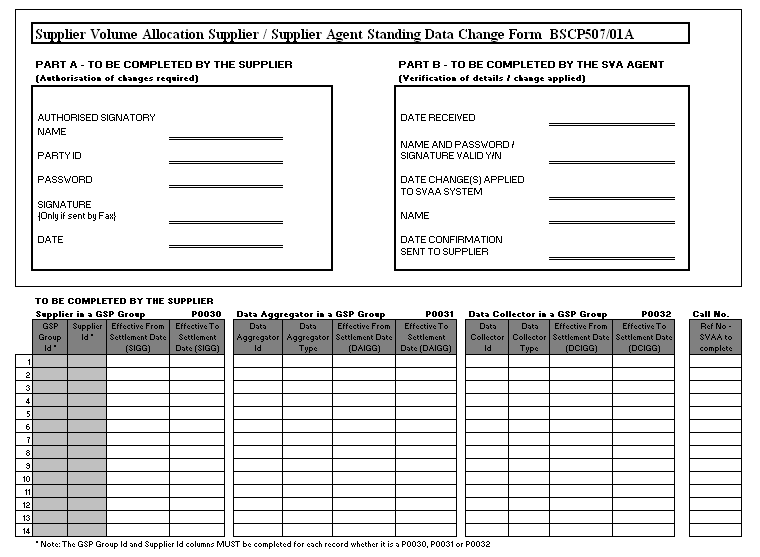 Supplier Volume Allocation Non Half Hourly Balancing Mechanism Unit Allocation Standing Data Change Form BSCP507/02DETAILS OF CHANGES REQUIRED	PART A - SUPPLIERA maximum of 30 entries per form.  If more than 30 entries, then another form must be completedNHH BM Unit Nominated Representative:		Signature:		Company:		Date and Time Submitted:		Date and Time Received:			PART B – SVAAReceived by Gate Closure:	Yes / No (select appropriate)SVAA Representative:	___________________________________________________________Signature:	___________________________________________________________Validation CompletedDate and Time Entered into SVAA System:	___________________________________________________________Validation Successful:	Yes / No (select appropriate)Supplier notified of Outcome of Validation:	Yes / No (select appropriate)Date Supplier Notified:	____________________________________________________________SVAA Representative:		____________________________________________________________Signature:	_______________________________	PART C – ELEXON (Optional)Correction to NHH BM Unit Authorised:		Yes / No (select appropriate)Description of Change Required:		___________________________________________________________ELEXON Representative:		____________________________________________________________Signature:		____________________________________________________________Date:		____________________________________________________________Date Notified to SVAA to Implement Correction: 	____________________________________________________________Date Authorisation Received from ELEXON:	______________________________________________	PART D – SVAADate and Time Entered into SVAA System:	____________________________________________________________SVAA Representative:	____________________________________________________________Signature:	___________________________________________________________Balancing and Settlement CodeBSC PROCEDURESupplier Volume Allocation Standing Data ChangesBSCP507Date: Intellectual Property Rights, Copyright and DisclaimerThe copyright and other intellectual property rights in this document are vested in Elexon or appear with the consent of the copyright owner. These materials are made available for you for the purposes of your participation in the electricity industry. If you have an interest in the electricity industry, you may view, download, copy, distribute, modify, transmit, publish, sell or create derivative works (in whatever format) from this document or in other cases use for personal academic or other non-commercial purposes. All copyright and other proprietary notices contained in the document must be retained on any copy you make.All other rights of the copyright owner not expressly dealt with above are reserved.No representation, warranty or guarantee is made that the information in this document is accurate or complete. While care is taken in the collection and provision of this information, Elexon Limited shall not be liable for any errors, omissions, misstatements or mistakes in any information or damages resulting from the use of this information or action taken in reliance on it.VersionDateDescription of ChangesCRs IncludedMods Panel Ref1.0Code Effective DateRe-badging version.2.0Code Effective DateApproved for use by the Panel.3.0Changes relating to the reduction in Gate Closure time period embodied for P12.AR1220SVG/17/2044.0SVA Documentation Batch Release.CPs 518, 668, 680, 786SVG/22/2755.0Changes for the  June 03 Release.CP6957.0Updated for Modification P62.P62SVG/29/3908.0Change proposal for the  June 04 releaseCP971SVG/40/0049.0Change Proposal for the  Nov 04 releaseCP1032TDC/58/0310.0SVA February 2005 Release and BETTA 6.3P159, CP942, CP1091 and BETTA 6.3SVG/47/00411.0SVA February 2006 Release CP1093, CP1130SVG/51/003SVG/53/00212.0February 2007 ReleaseCP1156,  CP1176SVG/62/03SVG67/17ISG68/0213.0P197 ReleaseP197P/115/0414.0November 2009 ReleaseCP1278 v 2.0ISG100/01SVG100/0215.005/11/15November 2015 ReleaseP300P228/0616.028/02/19February 2019 ReleaseP344P284C/01February 2019 ReleaseCP1510ISG211/06SVG214/0217.001/04/20April 2020 Standalone ReleaseP354, P388SVG229/0718.030/06/22June 2022 Standard ReleaseP375P309/06BSCP11Trading Disputes BSCP38AuthorisationsBSCP503Half Hourly Data AggregationBSCP508Supplier Volume Allocation AgentBSCP509Changes to Market Domain DataBSCP515Licensed DistributionBSCP533PARMS Data Provision, Reporting and Publication of Peer Comparison DataBSCP537Qualification Process for SVA Parties, SVA Party Agents, VLPs, AMVLPs, AMVLP Agents and CVA MOAsBSCP602SVA Metering System & Asset Metering System RegisterAFYCAverage Fraction of Yearly ConsumptionAMSIDAsset Metering System IdentifierAMVLPAsset Metering Virtual Lead PartyBCABSC Change AdministratorBMBalancing MechanismBSCBalancing and Settlement CodeBSCCoBalancing and Settlement Code CompanyBSCPBalancing and Settlement Code ProcedureCRACentral Registration AgentGSPGrid Supply PointLDSOLicensed Distribution System Operator MDDMarket Domain DataMSIDMetering System IdentifierNETSONational Electricity Transmission System OperatorPARMSPerformance Assurance Reporting and Monitoring SystemPCProfile ClassRefReferenceSMRASupplier Meter Registration AgentSMRSSupplier Meter Registration ServiceSSCStandard Settlement ConfigurationSSDSupply Start DateSSRSupplier Settlement and ReconciliationSVASupplier Volume AllocationSVAASupplier Volume Allocation AgentVLPVirtual Lead PartyWDWorking DayREFWHENACTIONFROMTOINFORMATION REQUIREDMETHOD3.1.1a)	Following initial market entry, no later than 5 WD after the SSD for a Supplier appointment.b)	Subsequent to initial market entry, as required by the Supplier.Authorised signatory to send the BSCP507/01A Form to SVAA.Supplier.SVAA.Details of  Supplier / Supplier Agent appointments including the effective date of the relationship starting and (if applicable) ending for the GSP Group(s).Complete Form BSCP507/01A, Part A.Fax / Email.3.1.1c)	Following initial market entryd)	Subsequent to initial market entry, as required by the VLP or NETSO.Register MSID Pairs with the SVAA in accordance with BSCP602. For VLPs and AMVLPs only, allocate MSID Pairs to Secondary BM Units.VLP, AMVLP, NETSOSVAAP02783.1.1e)	Following initial market entryf) Subsequent to initial market entry, as required by the AMVLP.Register Assets, AMVLP Agents and Asset Meters with the SVAA in accordance with BSCP602.Allocate AMSID Pairs to Secondary BM Units.AMVLPSVAAP0297 - Asset RegistrationP0300 - AMVLP Agent AppointmentsP0303 - Asset Meter RegistrationP0306 - AMSID Pair Allocation to a Secondary BM UnitElectronic or other method, as agreed.3.1.2Within 1 WD of 3.1.1.Log details of the Form.SVAA.Complete Form BSCP507/01A, Part B.Internal Process.3.1.3 Within 1 WD of 3.1.2Verify authorised signatory details. SVAA.Form BSCP507/01A, Part BRelevant authorised signatories listInternal Process3.1.4 If required, within 1 WD of 3.1.3Resolve any problems with the authorised signatory details.If the authorised signatory details cannot be accepted, reject form and  reasons for rejection.SVAA.SVAA.BSCCo.Supplier.Form BSCP507/01A, Part ARelevant authorised signatories listNotification of rejection, including reasons for rejectionAs agreed.3.1.5 Where there are any queries with the changes requested on the BSCP507/01A, Part A form, on same day as 3.1.2. Liaise with the Supplier to resolve any issues.SVAA.Supplier.Fax / Email3.1.6Within 1 WD of successful verification of both:a)	authorised signatory details; andb)	 changes requested..Implement changes requested in the SVAA System.SVAA.Complete Form BSCP507/01A, Part B.Proceed in accordance with BSCP508.Internal Process.3.1.7Within 1 WD of 3.1.6.Send notification that change(s) incorporated in the SVAA. System.SVAA.Supplier.Form BSCP507/01A.Fax / Post / Email.REFWHENACTIONFROMTOINFORMATION REQUIREDMETHOD3.2.1To be received by SVAA no later than Gate Closure for the Settlement Period to which BM Unit applies.Send the NHH BM Unit Allocation / revised NHH BM Unit Allocation change proposal (following rejection of change proposal by SVAA).Supplier.SVAA.Form BSCP507/02.P0185 NHH BM Unit Allocation.Fax / email.3.2.2Following 3.2.1 and by Gate Closure for the Settlement Period to which BM Unit applies. Log change proposal.SVAA.Confirmation to date and timestamp all change requests received up to and including Gate Closure on every day of the year.Internal Process.3.2.3Within 1 WD of 3.2.2.Load and validate change.SVAA.Check :1.	that Supplier is a valid Supplier in Market Domain Data.2.	That change is valid for the Supplier / GSP Group combination.3.	That new BM Unit allocation is not inconsistent with existing BM Unit allocation for same PC/SSC/GSP Group/Supplier combination.4.	That new BM Unit allocation for the PC/SSC/GSP Group combination is associated with AFYC data.5.	The date and timestamp indicated on the confirmation :a)	If date and timestamp after Gate Closure then BM Unit invalid for use for period indicated in change request.  Proceed to 3.2.4b)	If date and timestamp prior to Gate Closure then BM Unit valid for use for period indicated in change request.  Proceed to 3.2.5.Internal Process.3.2.4Within 1 WD of 3.2.2.If BM Unit Allocation invalid, send rejection of BM Unit Allocation.Return to 3.2.1 if Supplier wishes to provide revised change proposal. SVAA.Supplier.P0035  Invalid Data.Fax / email.3.2.5Within 1 WD of 3.2.2.If BM Unit Allocation valid send confirmation of acceptance of BM Unit Allocation. SVAA.Supplier.Form BSCP507/02.Proceed in accordance with BSCP508.Fax / email.If Supplier notices an error If Supplier notices an error If Supplier notices an error If Supplier notices an error If Supplier notices an error If Supplier notices an error If Supplier notices an error 3.2.6Within 1 WD of identifying the errorNotify SVAA of error in BM Unit Allocation.Supplier.SVAA.Details of suspected error.Fax / email3.2.7On same day as 3.2.6Notify BSCCo of detection of error by Supplier or SVAA.SVAABSCCoDetails of suspected error.Fax / email3.2.8Within 1 WD of 3.2.7Decide whether the BM Unit Allocation should be modified for the Supplier.BSCCoInternal Process3.2.9On same day as 3.2.8Inform SVAA of the decision.BSCCoSVAADetails of change required.Fax / email3.2.10Within 1 WD of 3.2.9If instructed, modify the BM Unit Allocation for the Supplier.SVAAInternal Process3.2.11Once every weekSend BSCCo a summary of BM Unit Allocations covering the previous 5 days, listing those BM Unit Allocations entered correctly and those that required additional alteration.SVAABSCCoP0209 Summary of NHH BM Unit Allocation Standing Data Changes.EmailREFWHENACTIONFROMTOINFORMATION REQUIREDMETHOD3.3.1Within 1 WD of change(s) becoming effective.Send SVAA contact detail change(s).SVAA.CRA.P0194 Receive BSC Agent Details.Manual Process / Self-Service Gateway.3.3.2Within 1 WD of 3.3.1.Log and validate change proposal.CRA.Internal Process.3.3.3Within 1 WD of 3.3.2.Send rejection of change(s).CRA.SVAA.P0035  Invalid Data.Manual Process.3.3.4Within 1 WD of 3.3.2.Send confirmation of acceptance of change(s).CRA.SVAA.P0195 Issue Registration Report.Manual Process / Self-Service Gateway.REFWHENACTIONFROMTOINFORMATION REQUIREDMETHOD3.4.1Within 3 WD of any updates to relevant authorised signatories listIssue relevant authorised signatories list.BSCCo.SVAA.Relevant authorised signatories listEmail3.4.2By 3rd WD of each monthIssue report of all Standing Data changes made in the previous calendar month.SVAA.Supplier.BSCCo.P0219 Standing Data Changes for Supplier in a GSP groupP0220 Standing Data Changes for Supplier/ Data Aggregator in a GSP groupP0219 and P0220 Instructions for SuppliersForm BSCP507/01BEmail3.4.3Within 10 WD of 3.4.2Review P0219 and P0220 data.Supplier. As agreed.3.4.4Within 10 WD of 3.4.2 If the changes are not consistent with the Supplier’s view of the Appointment of the Data Aggregator, Supplier to correct the issue accordingly.Supplier. HHDA.NHHDA.The association marked Y in the Accept Action or Reject Action columns from the P0219 and/or P0220 flow(s)As agreed.3.4.5Within 10 WD of 3.4.2 If the changes are consistent with the Supplier’s view of the Appointment of the Data Aggregator, accept or reject each change (providing alternative date ranges if necessary).Supplier.SVAA.BSCCo.P0219 Standing Data Changes for Supplier in a GSP groupP0220 Standing Data Changes for Supplier/ Data Aggregator in a GSP groupForm BSCP507/01B, Part AFor details on completing the forms see the Instruction Sheet which is provided with the P0219 and P0220 emailsEmail/Fax3.4.6Within 1 WD of receipt of P0219 and P0220Log P0219 and P0220 forms.SVAA.P0219 Standing Data Changes for Supplier in a GSP groupP0220 Standing Data Changes for Supplier/ Data Aggregator in a GSP groupForm BSCP507/01BEmail/Fax3.4.7Within 1 WD of 3.4.6Verify authorised signatory details. SVAA.Form BSCP507/01B, Part BInternal Process3.4.8Within 1 WD of 3.4.6Resolve any problems with the authorised signatory details.If the authorised signatory details cannot be accepted, reject form and inform Supplier of reasons for rejection.SVAA.SVAA.BSCCo.Supplier.Form BSCP507/01B, Part ARelevant authorised signatories listNotification of rejection, including reasons for rejectionAs agreed.3.4.9Within 1 WD of 3.4.6Resolve any problems on P0219 and P0220 flows.SVAA.Supplier.P0219 Standing Data Changes for Supplier in a GSP groupP0220 Standing Data Changes for Supplier/ Data Aggregator in a GSP groupAs agreed.3.4.10Within 5 WD of 3.4.6Implement changes in SVA System, based upon information provided by Suppliers in the P0219 and P0220 flows.Confirm implementation.SVAA.Supplier.P0219 Standing Data Changes for Supplier in a GSP groupP0220 Standing Data Changes for Supplier/ Data Aggregator in a GSP groupForm BSCP507/01B, Part CEmail/FaxREFWHENACTIONFROMTOINFORMATION REQUIREDMETHOD3.5.1Annually, by 40 Calendar Days before 1 April each year.Send Standard Settlement Configuration and Time Pattern Regime combination to be used to report aggregated HH data for each relevant Line Loss Factor Class.LDSOSVAAP0239 Mapping Data for HH Aggregated Metering Systems.Electronic or other method as agreed.3.5.2Following 3.5.1.Enter LDSOs mapping data and validate against the received data.SVAAP0239 Mapping Data for HH Aggregated Metering Systems.Internal Process.3.5.3Following 3.5.2.Notify relevant LDSO that its mapping data has been processed.SVAALDSOElectronic or other method as agreed.REFWHENACTIONFROMTOINFORMATION REQUIREDMETHOD3.6.1At any timeReceive notification of a VLP or AMVLP and Secondary BM Units from the CRACRASVAAP0181 Stage 2 BM Unit RegistrationElectronic or other method as agreed.3.6.2Following 3.6.1Store data in the SVA Metering System  and Asset Metering System RegisterSVAAP0181 Stage 2 BM Unit Registration9P0297 Asset RegistrationP0300 AMVLP Agent AppointmentsP0303 Asset Meter RegistrationInternal Process3.6.3At any timeSVAA to receive and validate MSID Pair details from the VLP, AMVLP or  the NETSO in accordance with BSCP602 VLP, AMVLP, NETSOSVAAP0278 MSID Pair Allocation Import Metering System (mandatory)Export Metering System (optional)Self Service Gateway or other method as agreed.3.6.3At any timeSVAA to receive and validate AMSID Pair details from an AMVLP5 in accordance with BSCP602.AMVLP5SVAAP0306 AMSID Pair Allocation to a Secondary BM UnitSelf Service Gateway or other method as agreed.3.6.4Within 1 WD of  3.6.3Procure and record MSID and AMSID Standing DataSVAAInternal Process3.6.5At any timeReceive notification of HHDA Metering System Reporting RejectionHHDASVAAD0356 - Metering System Reporting Rejection3.6.6Within 1 WD of  3.6.5Re-procure and record MSID Standing DataSVAA3.6.7Within 1 WD of  3.6.5Where re-procurement of MSID Standing Data results in change of HHDA send reporting notification to new HHDASVAAHHDAD0354 – Metering System Reporting Notification9Electronic or other method as agreed.3.6.8As late as possible (to ensure most recent data from HHDA) to meet SVAA’s Calendar.SVAA identify missing MSID Metered Volumes expected from the HHDASVAAInternal Process3.6.8A4 hours before the end of business hours on the SF SVA Notification Date in the SVA Settlement Calendarand, where estimated data was submitted at SF, and no actual data has been submitted subsequently4 hours before the end of business hours on the relevant Reconciliation VAR SVA Notification Date in the SVA Settlement CalendarSVAA to identify missing AMSID Metered Volumes expected from the HHDCSVAAInternal Process3.6.8A4 hours before the end of business hours on the SF SVA Notification Date in the SVA Settlement Calendarand, where estimated data was submitted at SF, and no actual data has been submitted subsequently4 hours before the end of business hours on the relevant Reconciliation VAR SVA Notification Date in the SVA Settlement CalendarSVAA notifies HHDC & AMVLPSVAAHHDCAMVLPP0310 – Missing Metering System DataElectronic or other method as agreed.3.6.9Within 1 WD of  3.6.8Re-procure and record MSID Standing DataSVAAInternal Process3.6.10Within 1 WD of  3.6.8Where re-procurement of MSID Standing Data results in change of HHDA send reporting notification to new HHDASVAAHHDAD0354 – Metering System Reporting Notification9Electronic or other method as agreed.3.6.11Upon receipt of a D0385  Metering System Half Hourly Metered VolumesValidate that the Supplier held within the D0385 matches the Supplier recorded in the SVA Metering System and Asset Metering System RegisterSVAAD0385  Metering System Half Hourly Metered VolumesInternal Process3.6.11AUpon receipt of a D D0268 Asset Metering System Half Hourly Metered DataValidate that the HHDC issuing the D D0268 matches the HHDC recorded in the SVA Metering System and Asset Metering System Register for each AMSIDSVAAD0268 Asset Metering System Half Hourly Metered Data3.6.12Within 1 WD of  3.6.11SVAA identify an inconsistency between Supplier held on D0385 and the SVA Metering System RegisterSVAAInternal Process3.6.12AWithin 1 WD of  3.6.11ASVAA identify an inconsistency between HHDC issuing a Dofff and the SVA Metering System and Asset Metering System RegisterSVAAInternal Process3.6.13Within 1 WD of  3.6.11Re-procure and record MSID Standing DataInternal Process3.6.13AWithin 1 WD of  3.6.11ARe-procure and record AMSID Standing DataInternal Process3.6.14Within 1 WD of  3.6.8Where re-procurement of MSID Standing Data results in change of HHDA send reporting notification to new HHDASVAAHHDAD0354 – Metering System Reporting Notification9Electronic or other method as agreed.Data FlowDC Flow RefFromToSupplier in a GSP GroupP0030SupplierSVAAData Aggregator in a GSP GroupP0031SupplierSVAAData Collector in a GSP GroupP0032Supplier, VLP, AMVLPSVAAAcknowledgementP0024SVAASupplierMissing DataP0310SVAAVLP, AMVLP, HHDA,HHDCInvalid DataP0035SVAASupplierNHH BM Unit AllocationP0185SupplierSVAAReceive BSC Agent DetailsP0194SVAACRAIssue Registration ReportP0195CRASVAAStanding Data Changes for Supplier in a GSP group P0219SVAA Supplier, BSCCoStanding Data Changes for Supplier in a GSP group P0219SupplierSVAA, BSCCoStanding Data Changes for Supplier/ Data Aggregator in a GSP groupP0220SupplierSVAA, BSCCoStanding Data Changes for Supplier/ Data Aggregator in a GSP groupP0220SVAASupplier, BSCCoSupplier Volume Allocation SystemSupplier / Supplier Agent Standing Data Change Form BSCP507/01BEmail or FaxSVAA Use OnlySupplier Volume Allocation SystemSupplier / Supplier Agent Standing Data Change Form BSCP507/01BRef NoAUTHORISATION OF CHANGES REQUIRED	PART A - SUPPLIERFOR P0219 and P0220 FORMSSupplier ID:AUTHORISED SIGNATORY NAME:	_______________________________PARTY ID:	_____________________________________________________PASSWORD:	___________________________________________________SIGNATURE:	_________________________________________(only if sent via FAX)DATE:	___________________________________________________________AUTHORISATION OF CHANGES REQUIRED	PART A - SUPPLIERFOR P0219 and P0220 FORMSSupplier ID:AUTHORISED SIGNATORY NAME:	_______________________________PARTY ID:	_____________________________________________________PASSWORD:	___________________________________________________SIGNATURE:	_________________________________________(only if sent via FAX)DATE:	___________________________________________________________AUTHORISATION OF CHANGES REQUIRED	PART A - SUPPLIERFOR P0219 and P0220 FORMSSupplier ID:AUTHORISED SIGNATORY NAME:	_______________________________PARTY ID:	_____________________________________________________PASSWORD:	___________________________________________________SIGNATURE:	_________________________________________(only if sent via FAX)DATE:	___________________________________________________________VERIFICATION OF DETAILS	PART B – SVAADATE RECEIVED	_____________________NAME AND PASSWORD/SIGNATURE VALID (Y/N)	____________________VERIFICATION OF DETAILS	PART B – SVAADATE RECEIVED	_____________________NAME AND PASSWORD/SIGNATURE VALID (Y/N)	____________________VERIFICATION OF DETAILS	PART B – SVAADATE RECEIVED	_____________________NAME AND PASSWORD/SIGNATURE VALID (Y/N)	____________________CHANGE APPLIED	PART C – SVAANAME		DATE		DATE CONFIRMATION SENT TO SUPPLIER		CHANGE APPLIED	PART C – SVAANAME		DATE		DATE CONFIRMATION SENT TO SUPPLIER		CHANGE APPLIED	PART C – SVAANAME		DATE		DATE CONFIRMATION SENT TO SUPPLIER		Supplier Volume Allocation Non Half Hourly Balancing Mechanism Unit Allocation Standing Data Change Form BSCP507/02SVAA Use OnlySupplier Volume Allocation Non Half Hourly Balancing Mechanism Unit Allocation Standing Data Change Form BSCP507/02Ref NoSupplier IdGSP Group IdChange Type(Ad / Am / De)BM Unit Id (maximum of 11 characters)BM Unit Id (maximum of 11 characters)BM Unit Id (maximum of 11 characters)BM Unit Id (maximum of 11 characters)BM Unit Id (maximum of 11 characters)BM Unit Id (maximum of 11 characters)BM Unit Id (maximum of 11 characters)BM Unit Id (maximum of 11 characters)BM Unit Id (maximum of 11 characters)BM Unit Id (maximum of 11 characters)BM Unit Id (maximum of 11 characters)Profile Class ID (maximum of 1 character)SSC ID (maximum of 4 characters)SSC ID (maximum of 4 characters)SSC ID (maximum of 4 characters)SSC ID (maximum of 4 characters)Effective From Settlement Date (NHH BM Unit Allocation)Effective To Settlement Date (NHH BM Unit Allocation)Change Type(Ad / Am / De10)BM Unit Id (maximum of 11 characters)BM Unit Id (maximum of 11 characters)BM Unit Id (maximum of 11 characters)BM Unit Id (maximum of 11 characters)BM Unit Id (maximum of 11 characters)BM Unit Id (maximum of 11 characters)BM Unit Id (maximum of 11 characters)BM Unit Id (maximum of 11 characters)BM Unit Id (maximum of 11 characters)BM Unit Id (maximum of 11 characters)BM Unit Id (maximum of 11 characters)Profile Class ID (maximum of 1 character)SSC ID (maximum of 4 characters)SSC ID (maximum of 4 characters)SSC ID (maximum of 4 characters)SSC ID (maximum of 4 characters)Effective From Settlement Date (NHH BM Unit Allocation)Effective From Settlement Date (NHH BM Unit Allocation)Effective To Settlement Date (NHH BM Unit Allocation)